クリームシチューパン粥材料（1人分）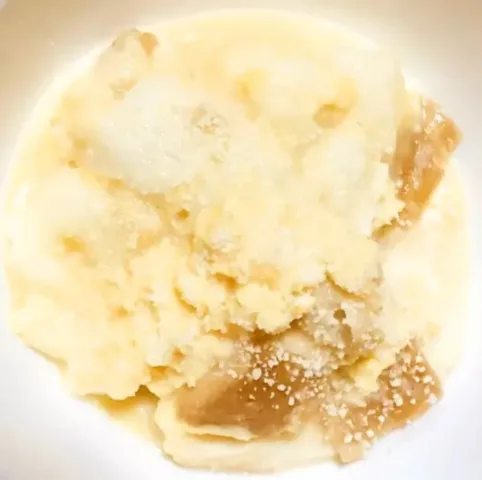 食パン：1/2枚（6枚切りの場合）牛乳：60ml（大さじ4）水：45ml（大さじ3）コンソメスープの素：5ml（小さじ1）胡椒：少々（2～4ふり程度）作り方(調理時間10分)耳を取り除いたパンを細かくちぎって、牛乳に浸け染み込ませます。鍋に水とコンソメスープの素を入れて火にかけます。沸騰して、コンソメスープの素が溶けきったら、①で作ったパンと牛乳を入れます。弱火で2分ほど煮込んだら、胡椒で味を整えて完成です。
※胡椒は入れなくても大丈夫です。スベラカーゼパン粥材料（1人分）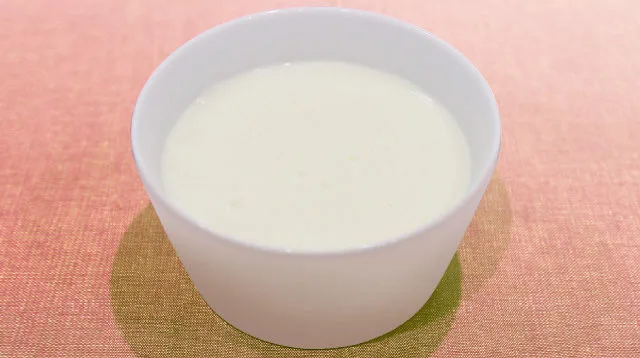 食パン：1/2枚（6枚切りの場合）牛乳：50ml（大さじ3と少々）水：30ml（大さじ2）スベラカーゼ：5ml（小さじ1）コンソメスープの素：2ml（小さじ1/3）胡椒：少々（2ふり程度）作り方耳を取り除いたパンを細かくちぎって、牛乳に浸け染み込ませます。水とスベラカーゼをミキサーに入れて、約30秒かき混ぜます。コンソメスープの素と1で作ったパンと牛乳をミキサーに入れ、更に約1分かき混ぜます。ミキサーでかき混ぜたスープを鍋に移して、火にかけます。弱火でゆっくりと木ベラでかき混ぜ、サラサラになるまで加熱します。火を消して、口にしても熱くない程度に冷ましたら、器に盛り付けて完成です。シーチキントマトクリームのパン粥材料（1人分）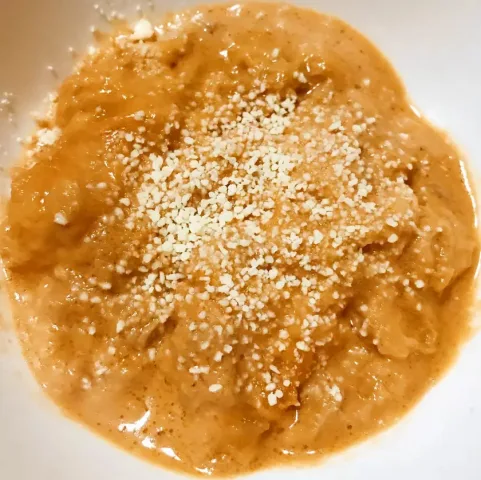 食パン：1/2枚（6枚切りの場合）
トマトジュース：100ml（1/2カップ）
生クリーム：20ml（小さじ4）
シーチキン：70g（缶の半分）
粉チーズ：小さじ1/4作り方鍋に耳を取り除いたパンを細かくちぎって入れ、トマトジュースと生クリーム、シーチキンを入れて火にかけます。沸騰したら、弱火にして1分間煮込みます。器に盛り付けて、粉チーズをトッピングしたら完成です。フレンチトースト材料（1人分）食パン：1枚（6枚切りの場合）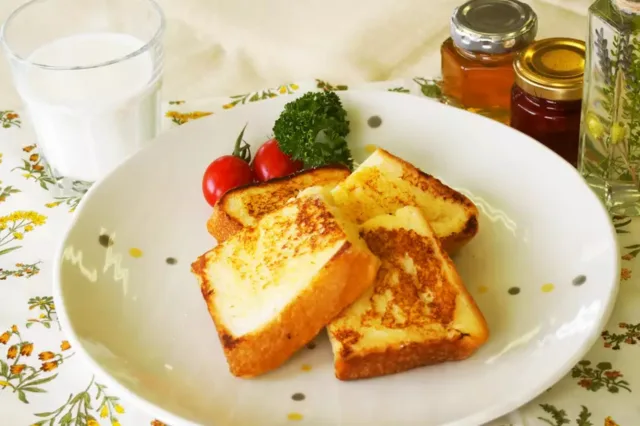 牛乳：100ml（1/2カップ）たまご：1個砂糖：15ml（大さじ1）無塩バター：（小さじ1）グラニュー糖：小さじ1/2作り方食パンを4等分に切り、牛乳と砂糖、たまごを混ぜ合わせたものに10分ほど浸けておきます。フライパンに無塩バターを入れて、弱火で溶かします。無塩バターが溶けきったら、食パンを入れて、両面じっくりと焼き目が付くまで焼きます。器に盛り付けて、グラニュー糖をふりかけたら完成です。パンプティング材料（1人分）食パン：1枚（8枚切りの場合）卵：1個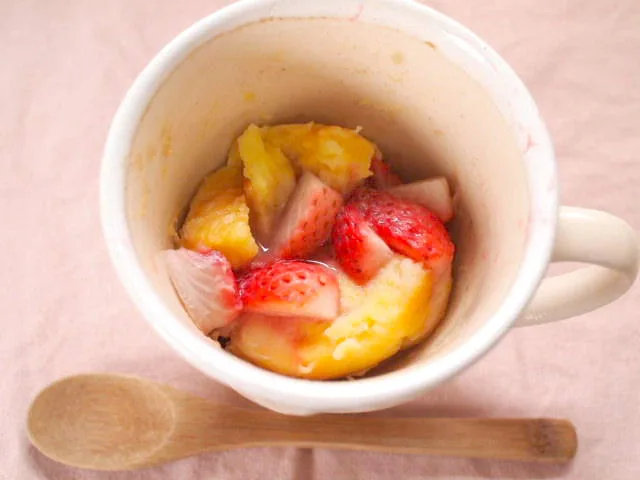 牛乳：50ml（1/4カップ）砂糖：15ml（大さじ1）イチゴ：4粒作り方食パンは耳をつけたまま、一口サイズに切ります。イチゴはヘタを取り、縦に4等分にします。卵を割りほぐし、砂糖をしっかりと溶かし入れます。牛乳を卵に加えて混ぜます。食パンと混ぜ合わせた卵液（大さじ3）を、ビニール袋に入れて染み込ませます。マグカップに染み込ませたパンとイチゴを盛り付けて、残っている卵液を入れます。マグカップに軽くラップでフタをして、電子レンジで5分間（500Ｗの場合）温めて完成です。
（※固まってない場合は1分ほど追加で加熱します。）パンの介護食レシピのポイントと注意点 牛乳にしっかりと浸す牛乳にしっかりと浸すことで、飲みにくいパンが飲み込みやすくなります。パンはそのままだと唾液で固くなり、飲み込みにくくなります。そのため、牛乳に浸して水分を含ませることにより、飲みやすくなります。味付けは薄めにする味付けは薄めにして、塩分過多にしないようにしてください。ご自身で味見して「薄いな」と思うくらいが、ちょうどいいです。高齢者は味覚の低下によって、気づかないうちに塩分を摂りすぎてしまうことがあります。そのため、味付けを薄くすることで減塩食を作りましょう。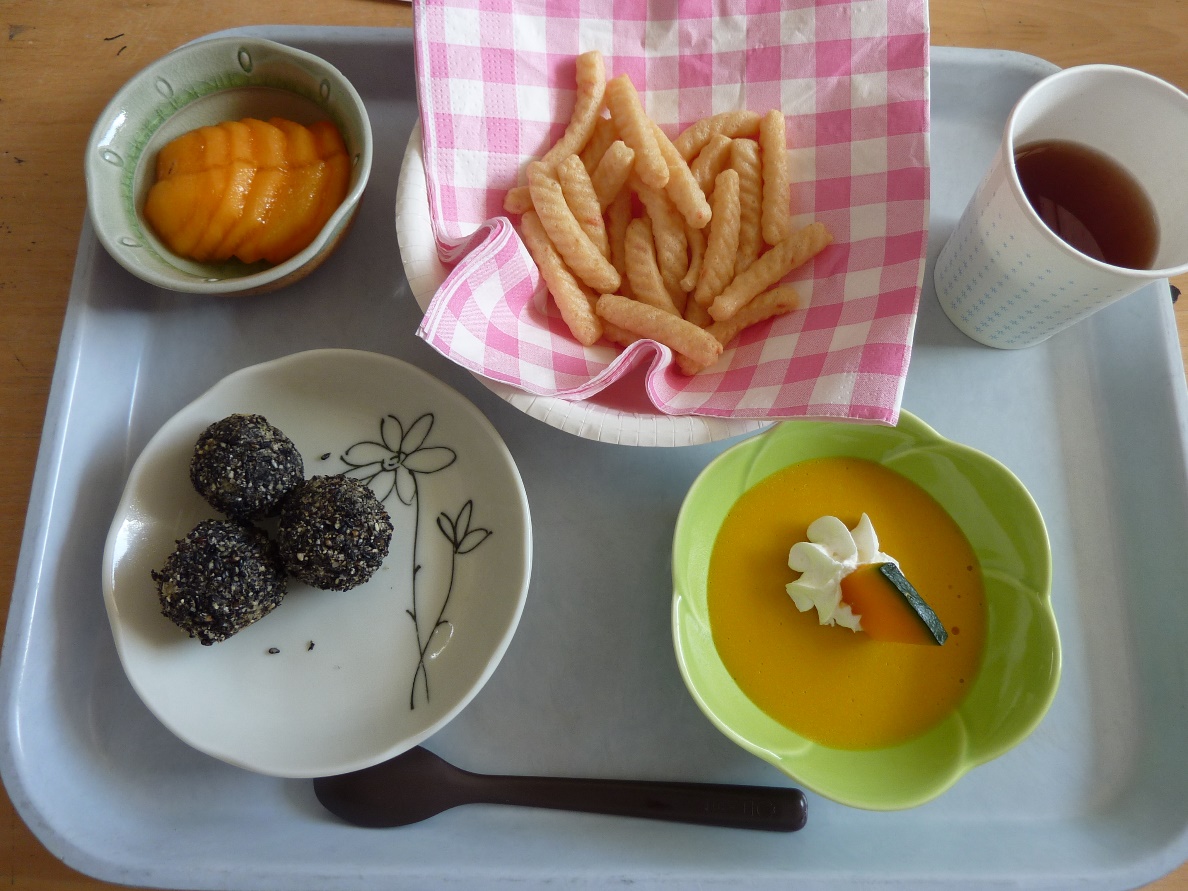 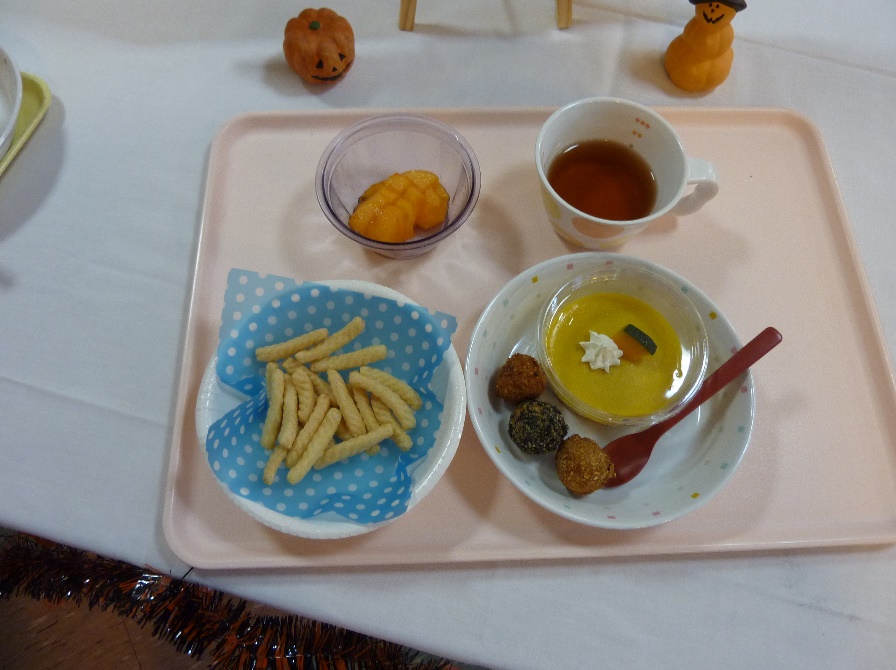 